กิจกรรม ทีมเฝ้าระวังควบคุมโรคฯระดับหมู่บ้าน ดำเนินการเฝ้าระวังตามมาตรการ แนวทางที่กำหนด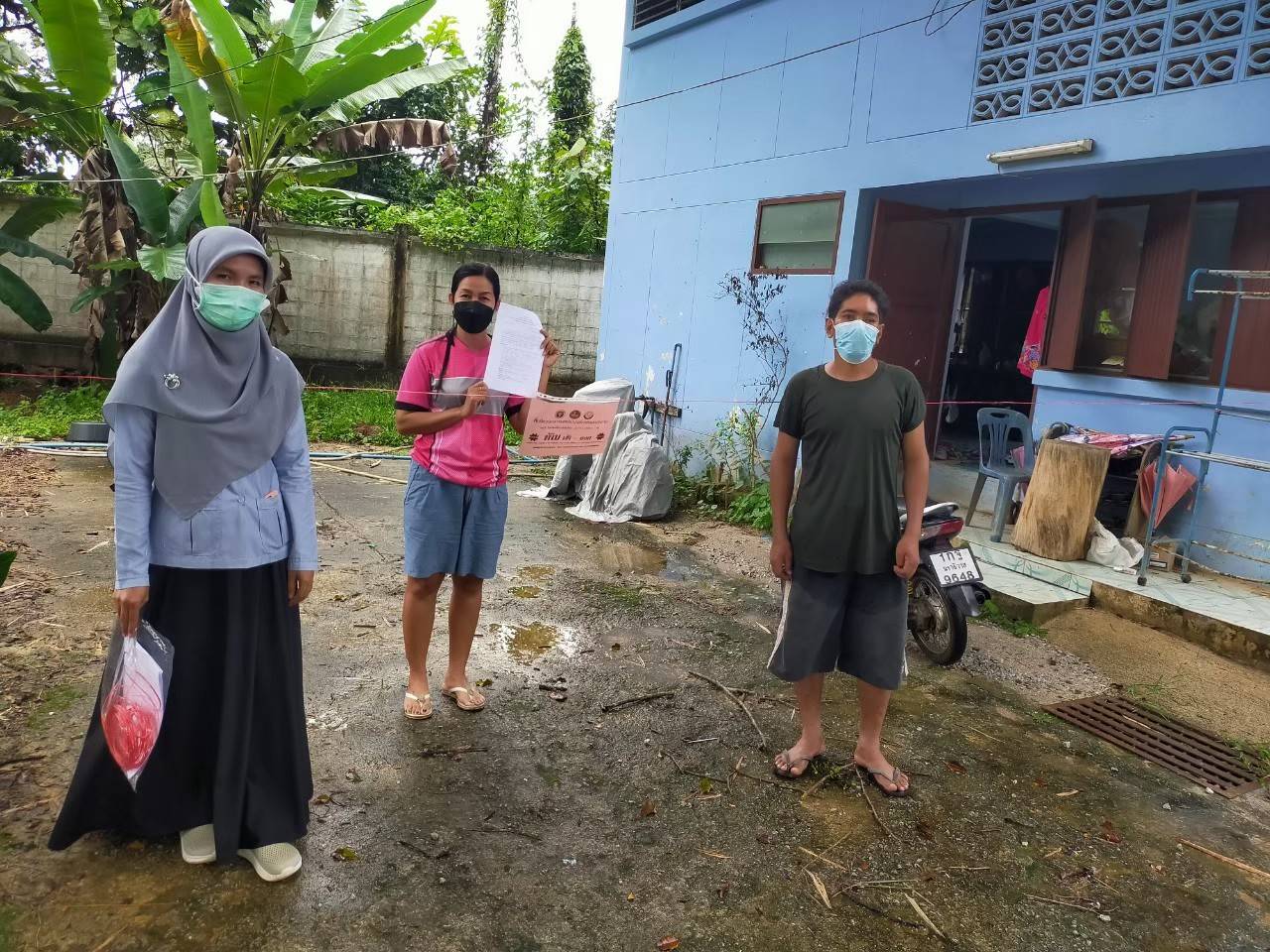 หมู่ 2 บ้านสว.นอก ต.สุคิริน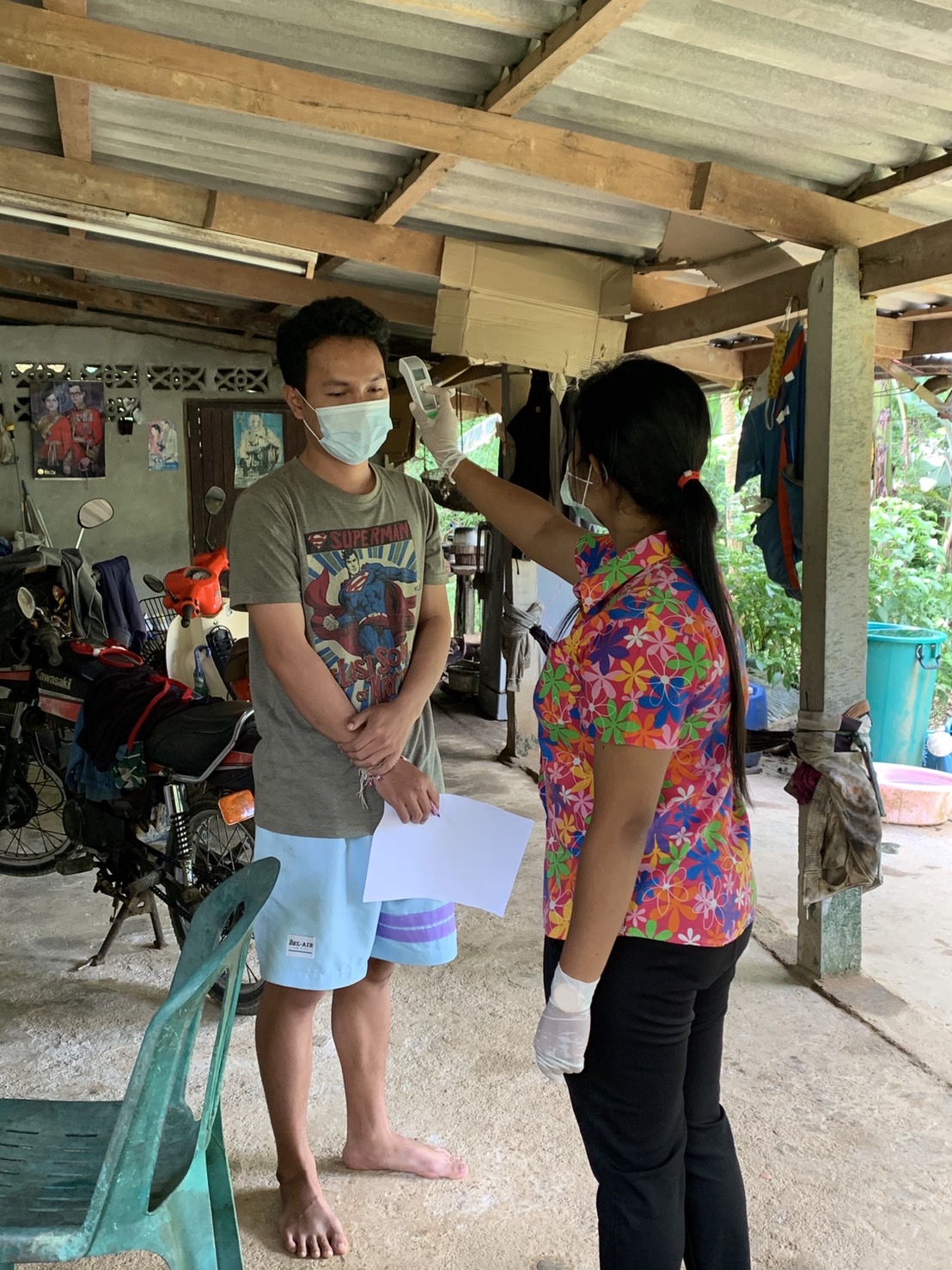 หมู่ 8 บ้านราษฎร์ผดุง ต.สุคิริน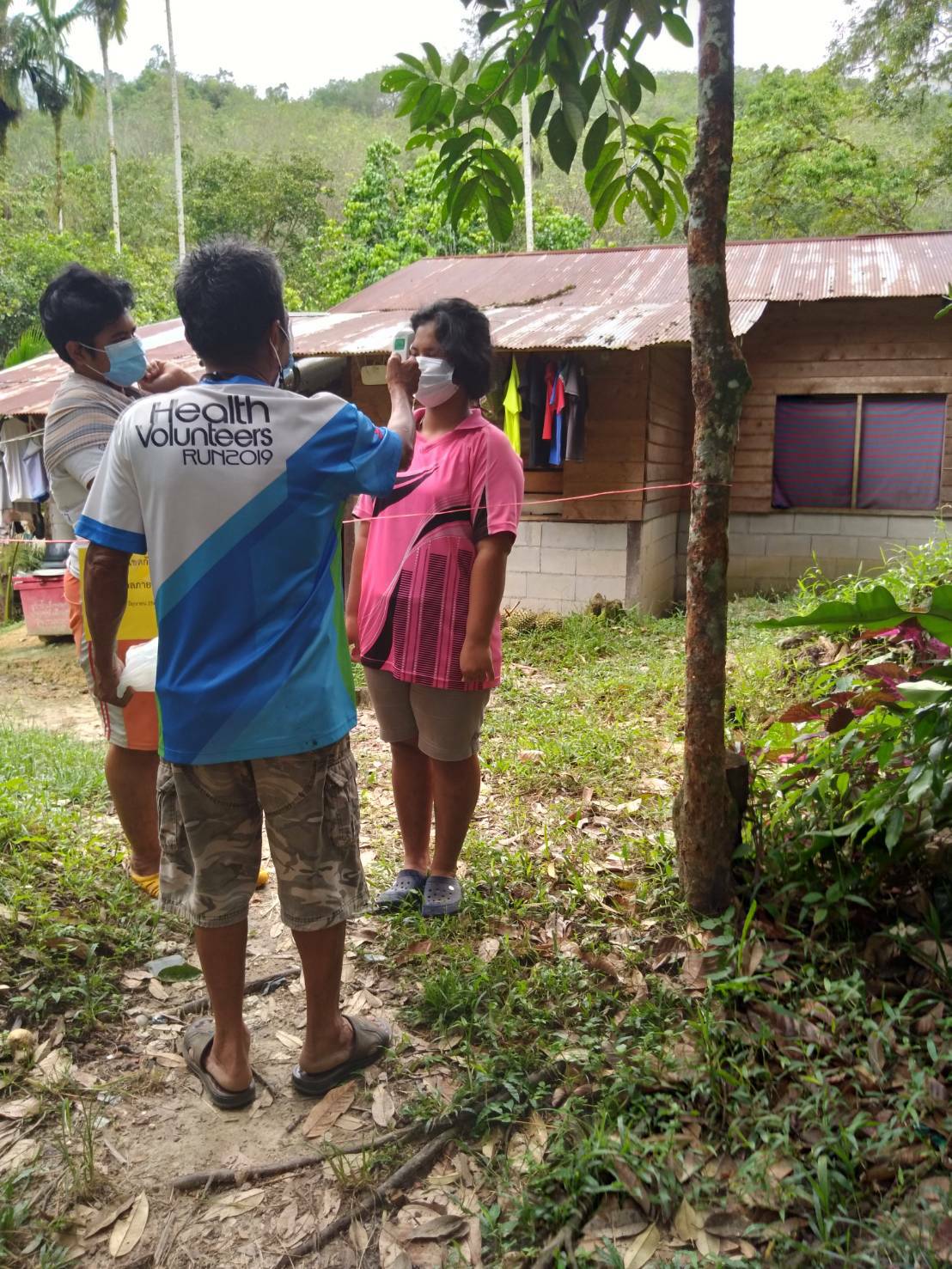 หมู่ 11 บ้านซอยปราจีน ต.สุคิริน